ACTIVIDADES PARA LA PRIMERA SEMANA VIRTUAL del 08/03 al 12/03SEGUNDO GRADO “A”                           Papis: Recuerden que pueden imprimir o copiar las fotocopias.                                      Subrayar cada título utilizando regla.                                       Escribir con color lo que está con color. (Pueden elegir el                                       que más les guste)X  Lunes 8 de marzo.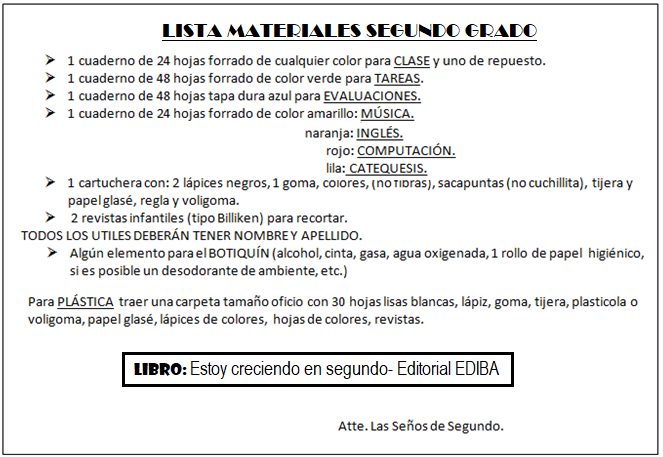 X   LenguaX   Comenzamos a prepararnos...(Nombramos en voz alta cada una de las letras del ABC)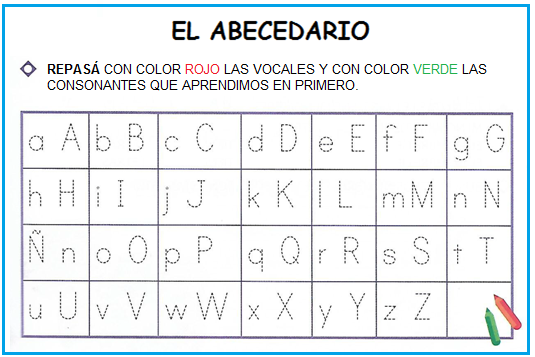 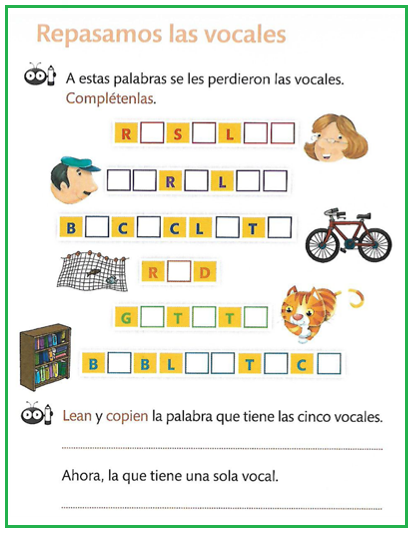 X   MatemáticaX   ¡A resolver concentrados!                                                      ¡¡Para recordar!!X   Coloca   > , < ó =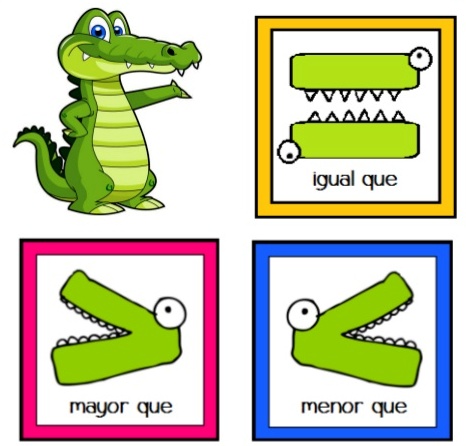          18    ______          58                          60    ______          60       81    ______          19	6D+3U    ______          63      50    ______           5D	 80+8     ______           88X   Anterior y Posterior___ 60___            ___26______32___            ___88______97___            ___49______14___            ___70___X   Ordená en la casita y resolvé:    (Observan  las sumitas acostadas y ellos solitos las copian paraditas directamente en las casitas.)13 + 25 + 30 =........................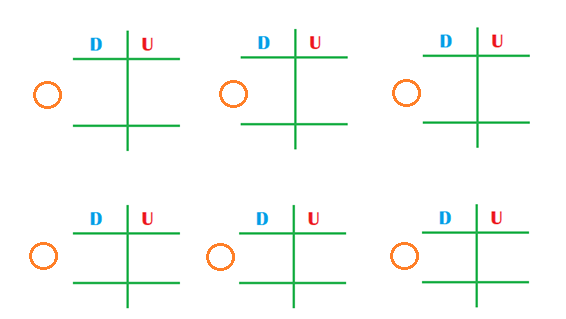 24 + 3 + 48 =.......................10 + 52 + 9 =.......................85  - 25 =........................90  - 43 =.......................74  - 35 =.......................X  Martes 9 de marzo.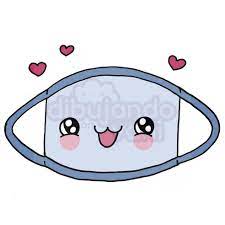 X   LenguaX   A escribir...X   Un dictadito. (En imprenta mayúscula)X   PAZ – REMERA – PAÑUELO – BARBIJO – HIGIENE – CUIDARNOS – MARTÍN – YANINA.X   Elegí 1 palabra del dictado anterior y armá una linda y larga oración usando letra imprenta minúscula. Luego leela a un adulto.______________________________________________________________________________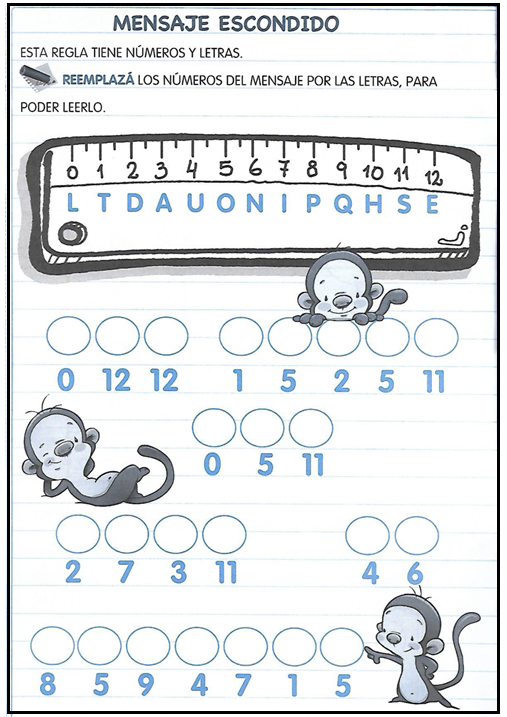 X   MatemáticaX   ¡Un poco más!                (No imprimir, sólo dialogar para resolver la actividad)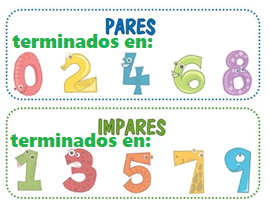                    Recuerda…X   Observa los siguientes números y rodea sólo los números PARES.21 – 44 – 37 – 16 – 58 – 22 – 69 – 87 – 50 – 75X   Problemita.X   EN LA HELADERA DE LUCÍA HABÍA 13 YOGURES. SI SE COMIERON 7 ¿CUÁNTOS X   YOGURES LE QUEDAN?OPERACIÓN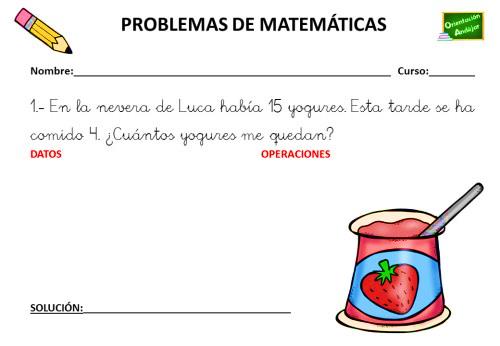 RESPUESTA: ______________________________________________________________X  Miércoles 10 de marzo.X   LenguaX   Ordenamos como corresponde...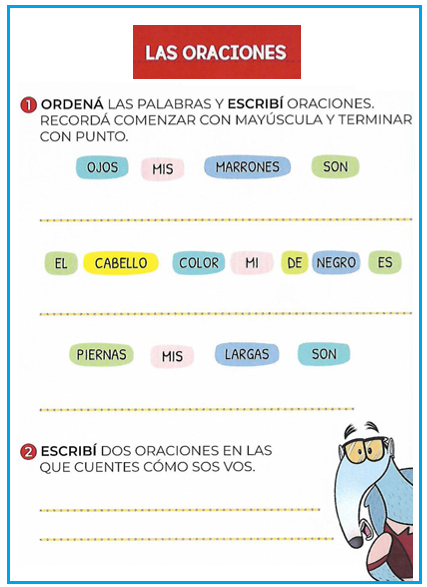 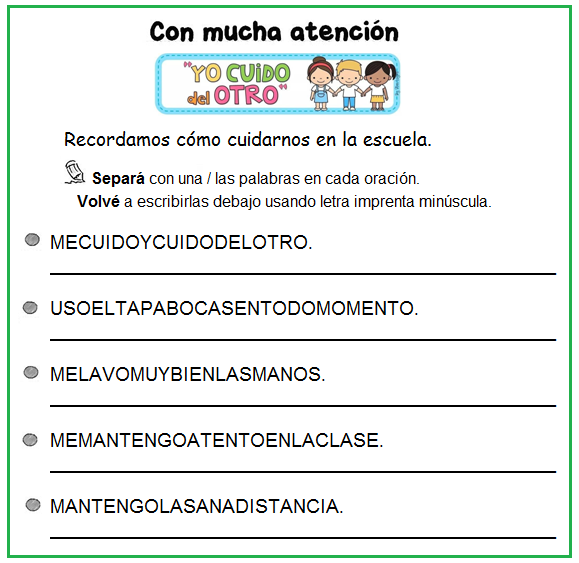 X   MatemáticaX   ¡Más trabajo!X   Dictado.  (86 – 15 – 48 – 35 – 79 – 27 – 13)  X   _________________________________________________X   Ordená los números del dictado de MENOR  a MAYOR.           X   _________________________________________________X   Tachá los números IMPARES. X   33- 62- 79- 88- 26- 71- 83- 47- 48- 94X   Problemita.X   LAUREANO GUARDÓ 5 OSOS, 6 AUTOS Y 3 PELOTAS EN SU CAJA DE JUGUETES. 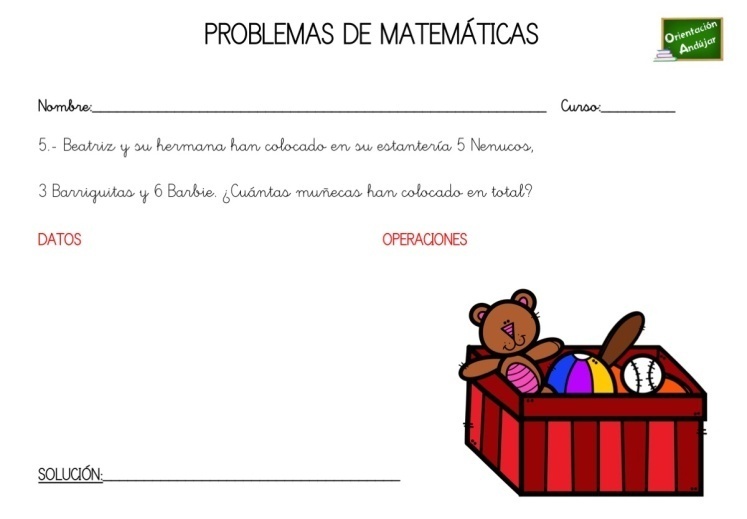 X   ¿CUÁNTOS JUGUETES GUARDÓ EN TOTAL?OPERACIÓNRESPUESTA: ______________________________________________________________X  Jueves 11 de marzo.X   LenguaX   ¡¡LECTORES ATENTOS!!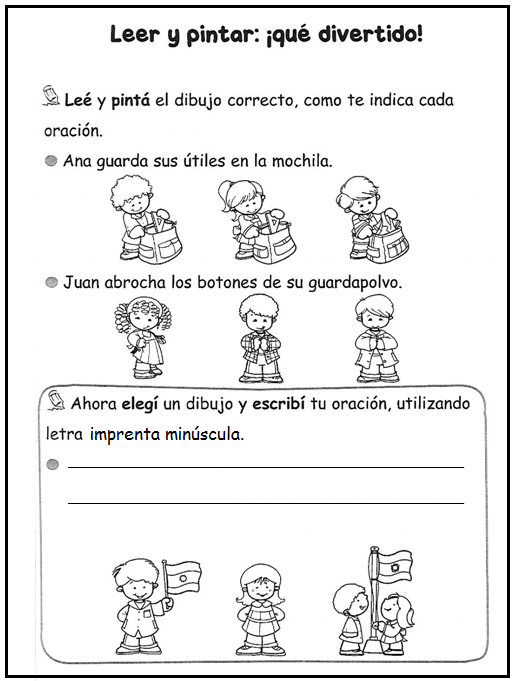 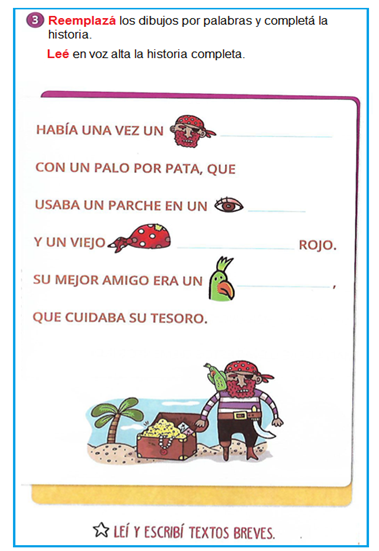 X   MatemáticaX   Ejercitamos…X   Ordená en la casita y resolvé. a)  30 + 12 + 28=...........b)  24 + 16 + 5=..........c)  33 + 27 + 4=.........d)  17 + 7 + 60=..........e)  90 – 17=..........f)  85 – 29=.........X  Viernes 12 de marzo.X   LenguaX   CONTINUAMOS RECORDANDO...X  Leé y dibujá.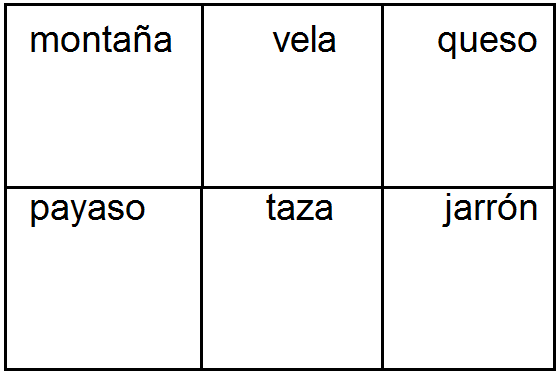 X   Observá las imágenes y escribí en los renglones lo que sucede en cada una. Coloreá. 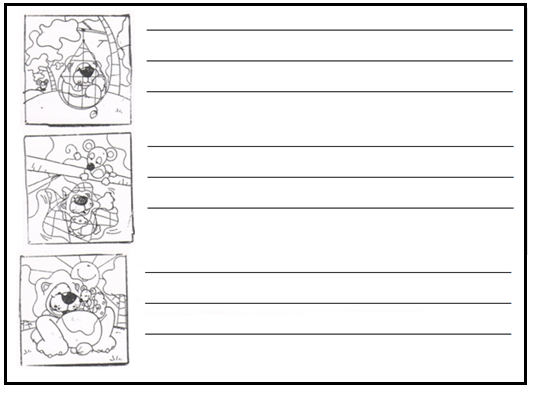 X   Pasá a imprenta minúscula.LAUTARO=........................      RATÓN=............................          PAYASO=................................X   Un dicado en imprenta minúscula.X   - Emanuel maneja su auto nuevo.X   - Las aves vuelan en el cielo.X   - Mateo realiza su tarea feliz.X   MatemáticaX   Seguimos trabajando…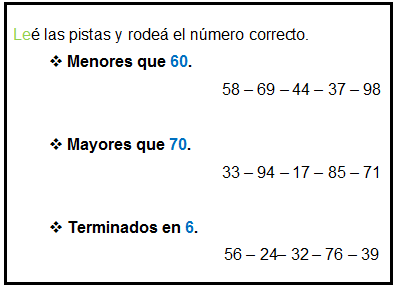 X   ¿Qué número está entre…?47  ___   4963  ___   6538  ___   4019  ___   2189  ___   91¡¡¡¡ÉXITOS MIS PEQUES 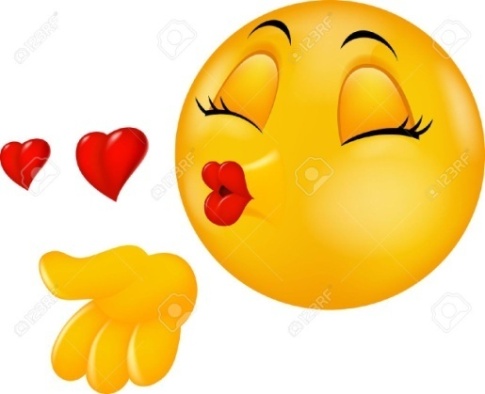 ESTA SEMANA!!!!¡NOS VEMOS EL LUNES 15/3 EN LA ESCUELA!